Cheerleading Summer CampCorso e Camp Internazionaleper Tecnici ed Atleti/edal 28 agosto al 2 settembre 2018 suddiviso in due turniLa Federazione organizza, con la collaborazione di tecnici ICU, un camp nazionale ed internazionale di allenamento per l’attività sopra citata comprendente il 13° Corso Nazionale per Tecnici delle specialità del Cheerleading per tutti i livelli.I Docenti dei Corsi, messi a disposizione da Springtumbling e FISAC, sono scelti fra i migliori specialisti nelle singole specialità.I Corsi saranno organizzati in moduli teorici e pratici in relazione al numero di iscritti partecipanti ed avranno come obbiettivo la conoscenza e lo studio delle parti indispensabili e di base per le varie specialità della disciplina Cheerleading.Saranno suddivisi in 2 periodi : primo periodo per coach di livello 1-2-3, secondo periodo per i coach di livello 4-5-6I Docenti : 	Lisa Aucoin, Kenny Feeley e staff SpringtumblingI tecnici saranno a disposizione di tutti i corsisti per la discussione e la risoluzione delle problematiche specifiche presentate dai singoli partecipanti.Il Camp, riservato ad atleti/e di qualunque livello sarà specificatamente pratico e sviluppato in allenamenti di 2,5 ore alla mattina e 2,5 ore al pomeriggio effettuati in palestre altamente specializzate ed attrezzate, ed avrà come obbiettivo lo sviluppo delle conoscenze tecniche individuali e l’apprendimento corretto degli elementi richiesti dal codice internazionale.A tutti/e i/le partecipanti sarà rilasciato attestato di partecipazione.- - - - - -NOVITA’: Il  corso sarà diviso in due moduli in periodi adiacenti:PERIODO 1:	da martedi 28 agosto mattina a giovedì 30 agosto 2018 pomeriggio  			(incluso) ultimo allenamento. Arrivo entro la cena del lunedi 27 			agosto			Riservato a coach ed atleti dal livello 0 al livello 3 divisi per 			gruppiPERIODO 2:	da venerdi 31 ago mattina a domenica 2 settembre 2018 pomeriggio (incluso) ultimo allenamento. Arrivo per la cena del giovedi 30 agosto			Riservato a Coach ed atleti dal livello 4 al livello 6 divisi pergruppi. PRIVATECOACHING:	durante entrambi i periodi sarà possibile prenotare lezioni private con i Coach al di fuori del normale orario delle lezioni di gruppo. I PRIVATE COACHING, della durata di una o due ore, si potranno richiedere per gruppi di un minimo di 10 persone LOCALITA’:	Centro Tecnico Nazionale FISAC – Villaggio dell’Accademia - CesenaticoORARI :	Saranno definiti dai docenti in relazione al numero ed alle qualità tecniche dei partecipantiPROGRAMMA :	arrivo dei partecipanti del Periodo 1 entro le ore 19.00 di lunedì 27 agosto 2018 e sistemazione (no allenamento)			Lezioni a partire dalla mattina del 28 agosto.Giovedì 30 agosto pomeriggio ultimo allenamento epartenza dei partecipanti 	arrivo dei partecipanti del Periodo 2 entro le ore 19.00 di giovedì 30 agosto 2018 e sistemazione (no allenamento).			Lezioni a partire dalla mattina del 31 agosto .Domenica 2 settembre pomeriggio ultimo allenamento e partenza dei partecipantiLOGISTICA :   	Alloggio presso il Villaggio dell’Accademia, in camere con bagno,  con formula “pensione completa”, con inizio dalla cena di lunedì 27 agosto fino al pranzo di giovedì 30 agosto compresi per i partecipanti al Periodo 1.Alloggio presso il Villaggio dell’Accademia, in camere con bagno,  con formula “pensione completa”, con inizio dalla cena di giovedì 30 agosto fino al pranzo di domenica 2 settembre compresi per i partecipanti al Periodo 2.Trasporto da e per la stazione F.S. di Cesenatico gratis.PARTECIPAZIONE : La partecipazione agli allenamenti è subordinata al possesso del (per gli atleti) certificato medico di non controindicazione all’attività sportiva e assicurazione personale o tramite il proprio Club. La partecipazione ai corsi per Tecnici è subordinata al possesso di età superiore ai 16 anni al momento dell’effettuazione.COSTO :	€. 185,00 sia per tecnici che per ginnasti, tutto compreso per ciascun singolo periodo.Solo allenamento o corso  €.100,00 per ciascun singolo periodoEventuale pasto aggiuntivo €. 10,00 su prenotazione.OFFERTA SPECIALE: 	Per coloro che desiderassero seguire entrambi i corsi € 350,00 tutto incluso.NOTA BENE : I COSTI NON INCLUDONO LA TASSA DI SOGGIORNO OBBLIGATORIA PER TUTTI COLORO CHE HANNO DAI 14 ANNI DI ETA’ IN SU DI € 0,50 A PERSONA AL GIORNO DA PAGARE A PARTE.I Tecnici con al seguito almeno 10 atleti, corso gratis (escluso vitto e alloggio al costo di €. 110,00 per un periodo e € 220,00 per entrambi i periodi).Moduli di prenotazione ed iscrizione : in allegatoTermine ultimo per le iscrizioni : 10 luglio 2018			Il Presidente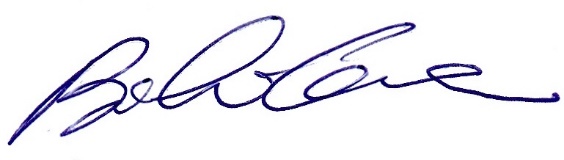           (Bianchi Cesare)